Первенство городского округа Тольятти по футболу среди юношей 2012 г.р. 07.06-23.08.2022г.             г.о. Тольятти, стадион «Торпедо», поле №5                Список участников и Календарь игрусРусин ДФЦ СШОР-12 «Лада»  тренер Громницкий С.А.Спутник  тренер Винокуров И.Н.ЦПФ Лада  тренер Минеев А.С.Лада-Тигры  тренер Галлиулов А.А.Импульс А  тренер Сергеев В.В.Лада-девочки  тренер Мальчикова Н.А.            Лучшие бомбардиры:    Забатурин М. – 15 мячей (Лада-Тигры)    Чуйков К. – 10 мячей (Лада-Тигры)    Калинин Г. – 9 мячей (ЦПФ Лада)    Каримов В. – 6 мячей (Лада-Тигры)     Ахметшин А. (ДФЦ СШОР-12 «Лада»),  Исрафимов С. (Лада-Тигры) – 5 мячей    Панкратов М. (ДФЦ СШОР-12 «Лада»),  Каплина Э., Булатова Д. (Лада-девочки) -  4 мяча     Половитько Н. (Импульс А), Пономаренко И. (ДФЦ СШОР-12 «Лада») – 4 мяча                                  Лучшие игроки:   Защитник: Илья Нефедьев, ДФЦ СШОР-12 «Лада»   Полузащитник: Николай Половитько, (Импульс)   Нападающий: Данил Майоров, ДФЦ СШОР-12 «Лада»   Бомбардир: Максим Забатурин, Лада-Тигры, 15 мячей   Лучший игрок: Виталий Каримов, Лада-Тигры                  Итоговая предварительная таблица группы 2012 г.р.	      г. Тольятти, стадион «Торпедо», 07 июня – 23 августа 2022г.                                            места с 1-3     (с золотыми очками)                                   		      места с 4-6      (с золотыми очками)Формат: 6+1, (7х7) 2х20 минут, мяч №4, ворота 5х2, вне игры «нет», аут руками, стенка 6 метров, пенальти-7 метров, обратные замены «есть», протоколы оформляем перед игройФормат: 6+1, (7х7) 2х20 минут, мяч №4, ворота 5х2, вне игры «нет», аут руками, стенка 6 метров, пенальти-7 метров, обратные замены «есть», протоколы оформляем перед игройФормат: 6+1, (7х7) 2х20 минут, мяч №4, ворота 5х2, вне игры «нет», аут руками, стенка 6 метров, пенальти-7 метров, обратные замены «есть», протоколы оформляем перед игройФормат: 6+1, (7х7) 2х20 минут, мяч №4, ворота 5х2, вне игры «нет», аут руками, стенка 6 метров, пенальти-7 метров, обратные замены «есть», протоколы оформляем перед игройФормат: 6+1, (7х7) 2х20 минут, мяч №4, ворота 5х2, вне игры «нет», аут руками, стенка 6 метров, пенальти-7 метров, обратные замены «есть», протоколы оформляем перед игройФормат: 6+1, (7х7) 2х20 минут, мяч №4, ворота 5х2, вне игры «нет», аут руками, стенка 6 метров, пенальти-7 метров, обратные замены «есть», протоколы оформляем перед игройФормат: 6+1, (7х7) 2х20 минут, мяч №4, ворота 5х2, вне игры «нет», аут руками, стенка 6 метров, пенальти-7 метров, обратные замены «есть», протоколы оформляем перед игройФормат: 6+1, (7х7) 2х20 минут, мяч №4, ворота 5х2, вне игры «нет», аут руками, стенка 6 метров, пенальти-7 метров, обратные замены «есть», протоколы оформляем перед игройФормат: 6+1, (7х7) 2х20 минут, мяч №4, ворота 5х2, вне игры «нет», аут руками, стенка 6 метров, пенальти-7 метров, обратные замены «есть», протоколы оформляем перед игрой	                                                        1 тур,  07 июня, вторник   	                                                        1 тур,  07 июня, вторник   	                                                        1 тур,  07 июня, вторник   	                                                        1 тур,  07 июня, вторник   	                                                        1 тур,  07 июня, вторник   	                                                        1 тур,  07 июня, вторник   	                                                        1 тур,  07 июня, вторник   	                                                        1 тур,  07 июня, вторник   	                                                        1 тур,  07 июня, вторник   №времякомандырезультат№времякомандырезультат19.30ДФЦ СШОР-12 "Лада" -  Спутник5-029.30Импульс А - Лада-Тигры0-4310.30ЦПФ Лада -  Лада-дев.3-2              2 тур, 14 июня, вторник                2 тур, 14 июня, вторник                2 тур, 14 июня, вторник                2 тур, 14 июня, вторник                2 тур, 14 июня, вторник                2 тур, 14 июня, вторник                2 тур, 14 июня, вторник                2 тур, 14 июня, вторник                2 тур, 14 июня, вторник  №времякомандырезультат№времякомандырезультат49.30Импульс А - Спутник
5-359.30Лада-Тигры - ЦПФ Лада3-2610.30ДФЦ СШОР-12 "Лада"-Лада-девочки4-4	                               3 тур, 21 июня, вторник  	                               3 тур, 21 июня, вторник  	                               3 тур, 21 июня, вторник  	                               3 тур, 21 июня, вторник  	                               3 тур, 21 июня, вторник  	                               3 тур, 21 июня, вторник  	                               3 тур, 21 июня, вторник  	                               3 тур, 21 июня, вторник  	                               3 тур, 21 июня, вторник  №времякомандырезультат№времякомандырезультат79.30ДФЦ СШОР-12 "Лада" - Импульс А6-289.30  ЦПФ Лада - Спутник4-0910.30Лада-Тигры - Лада-девочки10-0               4 тур, 28 июня, вторник                 4 тур, 28 июня, вторник                 4 тур, 28 июня, вторник                 4 тур, 28 июня, вторник                 4 тур, 28 июня, вторник                 4 тур, 28 июня, вторник                 4 тур, 28 июня, вторник                 4 тур, 28 июня, вторник                 4 тур, 28 июня, вторник  №времякомандырезультат№времякомандырезультат109.30ДФЦ СШОР-12 "Лада" -  Лада-Тигры2-3119.30ЦПФ Лада - Импульс  А1-21210.30Спутник  -  Лада-дев.1-9	                                                           5 тур,  02 августа, вторник 	                                                           5 тур,  02 августа, вторник 	                                                           5 тур,  02 августа, вторник 	                                                           5 тур,  02 августа, вторник 	                                                           5 тур,  02 августа, вторник 	                                                           5 тур,  02 августа, вторник 	                                                           5 тур,  02 августа, вторник 	                                                           5 тур,  02 августа, вторник 	                                                           5 тур,  02 августа, вторник 	                                                           5 тур,  02 августа, вторник №времякомандырезультатрезультат№времякомандырезультат139.30ДФЦ СШОР-12 "Лада" -  ЦПФ Лада6-06-0149.30Спутник - Лада-Тигры
0-121510.30Импульс А - Лада-дев.3-03-0                               09 августа, вторник, стыковые матчи  	Места с 1-3 (с золотыми очками)                                 Места с 4-6 (с золотыми очками)                               09 августа, вторник, стыковые матчи  	Места с 1-3 (с золотыми очками)                                 Места с 4-6 (с золотыми очками)                               09 августа, вторник, стыковые матчи  	Места с 1-3 (с золотыми очками)                                 Места с 4-6 (с золотыми очками)                               09 августа, вторник, стыковые матчи  	Места с 1-3 (с золотыми очками)                                 Места с 4-6 (с золотыми очками)                               09 августа, вторник, стыковые матчи  	Места с 1-3 (с золотыми очками)                                 Места с 4-6 (с золотыми очками)                               09 августа, вторник, стыковые матчи  	Места с 1-3 (с золотыми очками)                                 Места с 4-6 (с золотыми очками)                               09 августа, вторник, стыковые матчи  	Места с 1-3 (с золотыми очками)                                 Места с 4-6 (с золотыми очками)                               09 августа, вторник, стыковые матчи  	Места с 1-3 (с золотыми очками)                                 Места с 4-6 (с золотыми очками)                               09 августа, вторник, стыковые матчи  	Места с 1-3 (с золотыми очками)                                 Места с 4-6 (с золотыми очками)                               09 августа, вторник, стыковые матчи  	Места с 1-3 (с золотыми очками)                                 Места с 4-6 (с золотыми очками)№времякомандыкомандырезультат№времякомандырезультат169.30Места с 1-3 ДФЦ СШОР-12-Импульс А Места с 1-3 ДФЦ СШОР-12-Импульс А 2-2179.30Места с 4-6ЦПФ Лада- Спутник5-0                                                                            15 августа, понедельник, стыковые матчи                                                                            15 августа, понедельник, стыковые матчи                                                                            15 августа, понедельник, стыковые матчи                                                                            15 августа, понедельник, стыковые матчи                                                                            15 августа, понедельник, стыковые матчи                                                                            15 августа, понедельник, стыковые матчи                                                                            15 августа, понедельник, стыковые матчи                                                                            15 августа, понедельник, стыковые матчи                                                                            15 августа, понедельник, стыковые матчи                                                                            15 августа, понедельник, стыковые матчи№времякомандыкомандырезультат№времякомандырезультат189.30Места с 1-3Импульс А - Лада-ТигрыМеста с 1-3Импульс А - Лада-Тигры0-4199.30Места с 4-6Спутник – Лада-девочки3-0	                 16 августа, вторник, стыковые матчи	                 16 августа, вторник, стыковые матчи	                 16 августа, вторник, стыковые матчи	                 16 августа, вторник, стыковые матчи	                 16 августа, вторник, стыковые матчи	                 16 августа, вторник, стыковые матчи	                 16 августа, вторник, стыковые матчи	                 16 августа, вторник, стыковые матчи	                 16 августа, вторник, стыковые матчи	                 16 августа, вторник, стыковые матчи209.30Места с 1-3Лада-Тигры–ДФЦ СШОР-12 ЛадаМеста с 1-3Лада-Тигры–ДФЦ СШОР-12 Лада6-2219.30Места с 4-6ЦПФ Лада- Лада-девочки3-0местокомандаИВНПМячиОчки1 Лада-Тигры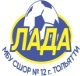 550032-4 (+28)152  ДФЦ СШОР-12 «Лада»531123-9 (+14)103  Импульс А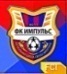 530212-14 (-2)94  ЦПФ Лада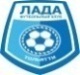 520310-13 (-3)65 Лада-девочки511315-21 (-6)46 Спутник 	50054-35 (-31)0местокомандаИВНПМячиОчки1 Лада-Тигры440017-4 (+13)122  ДФЦ СШОР-12 «Лада»411212-13 (-1)43  Импульс А40134-16 (-12)1местокомандаИВНПМячиОчки4  ЦПФ Лада440015-2 (+13)125 Лада-девочки410311-10 (+1)36 Спутник 	41034-18 (-14)3